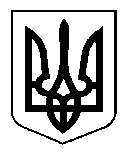 ВЕЛИКООЛЕКСАНДРІВСЬКА СЕЛИЩНА РАДАVIII СКЛИКАННЯ                                                 19 сесіяР І Ш Е Н Н Явід 24 грудня 2021 року 	       смт Велика Олександрівка                  № 3943 Про надання дозволу на розробку проекту землеустрою щодо відведення земельної ділянки в оренду                           гр. Павліченку В.М.                                             Розглянувши заяву гр. Павліченка В.М. про надання дозволу на розробку проекту землеустрою щодо відведення земельної ділянки в оренду для городництва, орієнтовною площею 0,3000 га, розташованої в межах                                      с. Трифонівка, вул. Зелена, б/н на території Великоолександрівської селищної ради Херсонської області, на підставі статей 12, 22, 36, 93, 122, 125, 126, п. 2                ст. 134, 198 Земельного кодексу України, Закону України «Про оренду землі», статей 25, 28 Закону України «Про землеустрій», статей 26, 59 Закону України «Про місцеве самоврядування в Україні» селищна радаВИРІШИЛА:            1. Надати дозвіл гр. Павліченку Віктору Миколайовичу на розробку проекту землеустрою щодо відведення земельної ділянки в оренду для городництва, орієнтовною площею 0,3000 га із земель комунальної власності сільськогосподарського призначення, розташованої в межах с. Трифонівка,                 вул. Зелена, б/н на території Великоолександрівської селищної ради Херсонської області.    2. Розроблений проект землеустрою надати на погодження меж земельної ділянки до відділу земельних відносин Великоолександрівської селищної ради.   3. Лише після погодження меж земельної ділянки Великоолександрівською селищною радою, проект землеустрою може бути поданий на державну реєстрацію земельної ділянки в Державному земельному кадастрі.       4. Попередити громадянина, зазначеного у п. 1 цього рішення, про ризик фінансових втрат, пов՚язаних з оформленням права власності, у разі незатвердження проекту землеустрою у випадках, передбачених чинним законодавством.  5. Контроль за виконанням цього рішення покласти на постійну комісію з питань земельних відносин, екології, архітектури, планування території та благоустрою.Селищний голова                                                                            Н.В. Корнієнко